	ОБРАЗЕЦ	«УТВЕРЖДАЮ»__________________________________________/__________/«_____»____________2016 г.ТЕХНИЧЕСКОЕ ЗАДАНИЕна поставку оборудования для детских площадок  с доставкой, сборкой и установкой 1. Общие положенияКод бюджетной классификации: ________________________Срок и условия поставки и установки товара: ______________________________Место поставки и установки товара: ____________________________________________Источник финансирования заказа: _________________________________________Начальная (максимальная) цена контракта составляет _____________ (________________) рублей _____ коп, определена и обоснована посредством применения метода  сопоставимых рыночных цен.Количество:Качели –   __ шт.Детская песочница в форме прямоугольника с навесом-грибок – __ шт.Игровая беседка (в виде автомобиля) – __ шт.Лавочка – _  шт.Урна металлическая с козырьком – __ шт.Детская горка – __  шт.2.Требования к материалам:Все элементы должны быть изготовлены из высококачественных материалов, прошедших сертификацию на безопасность и разрешены к применению для изготовления товаров для детей. Поставщик обязан использовать только материалы и конструкции, имеющие соответствующие сертификаты, паспорта качества и другие документы, удостоверяющие их качество, установленные действующим законодательством Российской Федерации.Все работы по монтажу должны быть выполнены согласно настоящему Техническому заданию, в соответствии с требованиями государственных стандартов, действующего законодательства Российской Федерации, регламентирующего данный вид деятельности, в т.ч.:СНиП 111-10-75 «Благоустройство территорий»;СанПиНом 42-128-4690-88 «Санитарные правила содержания территории населенных мест»;ГОСТ Р 52167-2012. Национальный стандарт Российской Федерации. «Оборудование и покрытия детских игровых площадок. Безопасность конструкции и методы испытаний качелей. Общие требования»;ГОСТ Р 52169-2012. Национальный стандарт Российской Федерации. «Оборудование и покрытия детских игровых площадок. Безопасность конструкции и методы испытаний. Общие требования»;ГОСТ Р 52299-2013. Национальный стандарт Российской Федерации. «Оборудование и покрытия детских игровых площадок. Безопасность конструкции и методы испытаний качалок. Общие требования»;ГОСТ Р 52300-2013. Национальный стандарт Российской Федерации. «Оборудование и покрытия детских игровых площадок. Безопасность конструкции и методы испытаний каруселей. Общие требования»;ГОСТ Р 52301-2013. Национальный стандарт Российской Федерации. «Оборудование и покрытия детских игровых площадок. Безопасность при эксплуатации. Общие требования»;Работы по монтажу должны быть выполнены на детских игровых площадках, указанных Заказчиком или лицом им уполномоченным. По окончании выполнения работ по монтажу, Поставщик должен вывезти принадлежащее ему оборудование, инвентарь, произвести уборку места выполнения работ от строительного мусора.Качели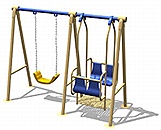 Качели должны состоять из: Стойка опорная для качелей форма А – не менее 3 шт., Многоместные подвесные качели, в комплекте с площадкой для ног и сиденьями – не менее 1 шт.,Сиденье из ПНД на цепной подвеске – не менее 1 шт.,  Верхняя перемычка для качелей – не менее 2 шт., Комплект крепежаВсе металлические части должны быть изготовлены  из оцинкованного металла с использованием  порошкового покрытия.  Сиденья, лотки, крыши, ограждения, декоративные элементы должны быть изготовлены из качественного ПНД (пищевого полиэтилена низкого давления) с применением современных красителей, что позволяет изделиям сохранять цветность в течении 12-15 лет. При изготовлении изделий из ПНД применяются компоненты, нейтрализующие статическое напряжение, а также стойкие к ультрафиолетовому излучению. Все качели имеют цепную подвеску затянутую термоусадочным рукавом, необходимым для безопасности при эксплуатации. На всех качелях применён подвесной механизм состоящий из – корпуса(литой пластик), в который запрессованы подшипники и механизма крепления цепной подвески. Исполнение конструкции предназначено для эксплуатации в частном секторе.Температурный режим использования оборудования от +65 С˚ до -65 С˚. Срок эксплуатации изделия не менее 12 лет.Детская песочница в форме прямоугольника с навесом - грибок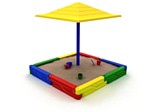 Детская песочница в форме прямоугольника с навесом-грибком. Размеры: не менее 2,5х2,5х2,4 м. и не более 2,7х2,7х2,6 м ДхШхВ)Песочница должна быть  предназначена для использования детьми в возрасте от 1.5 до 7 лет. Должна состоять из  восьми одинаковых сегментов размер сегмента: от 125х12х25см до 135х18х35 см, сегменты должны быть изготовлены из высококачественного ПНД (пищевого полиэтилена низкого давления). При изготовлении изделий из ПНД должны  применяться компоненты, нейтрализующие статическое напряжение, а также стойкие к ультрафиолетовому излучению. Применение современных красителей должно позволять изделиям сохранять цветность в течение 12-15 лет. Цветовая гамма  – зелёного, желтого, красного и синего цвета. С каждой стороны сегмента должны иметь  технологические отверстия  диаметром не менее , необходимые для соединения сегментов. Боковые стороны сегментов должны иметь рельефную отливку в виде рёбер, что позволяет нести дополнительную нагрузку и придаёт жёсткость элементу. Верхняя часть сегмента должна быть гладкой, без каких-либо зацепов, так как несёт функцию сиденья во время эксплуатации. Сегменты соединяются между собой крепёжными деталями, выполненными из металлической трубы диаметром не менее 25х3,2 мм, которые несут функцию дополнительного крепления к грунту. Длина крепёжных деталей не менее . Размер навеса-грибка не менее 2*2 м, высота не менее  2,4 м. и не более2,6 м. Грибок  должен быть изготовлен из полиэтилена низкого давления яркого цвета устойчивого к ультрафиолету. Столб и каркас грибка  металлические, окрашены  порошковой краской. Крыша грибка крепится на металлический каркас. Опорная  стойка крепится к основанию методом бетонирования согласно необходимым требованиямИгровая беседка (в виде автомобиля)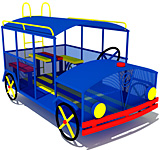 Длина – не менее 2800 мм и не более 3200 мм.Ширина – не менее 1310 мм и не более 1510 мм.Высота – не менее 2000 мм и не более 2400мм.Игровая беседка должна быть исполнена в виде игрового автомобиля и предназначена для игр детей в возрасте от 3 до 7 лет.Каркас изделия должен быть изготовлен из профильной трубы в диапазоне от 15х15 мм. до 45х45 мм - в зависимости от несущей нагрузки. Крыша и капот машины должны быть изготовлена из стального листа толщиной не менее 1 мм и не более 2 мм; боковые стенки должны быть выполнены из стального  листа с перфорацией толщиной не менее 1 мм и не более 2 мм. Металлические элементы должны быть скреплены между собой с помощью болтовых соединений. Полы должны быть изготовлены из хвойных пород дерева, скамейки и столик должны быть изготовлены из листового ПНД (полиэтилена низкого давления).Колеса должны быть изготовлены из трубы диаметром не менее 15 мм и не более 25 мм. Сиденье водителя со спинкой должно быть изготовлено из ПНД. При изготовлении изделий из ПНД должны быть применены компоненты, нейтрализующие статическое напряжение, а также стойкие к ультрафиолетовому излучению. Изделия из ПНД должны сохранять цветность в течение 12-15 лет. Деревянные элементы должны быть окрашены эмалью в два слоя.Лавочка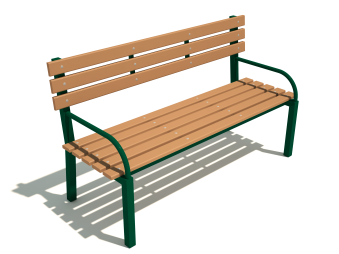            Лавочка металлическая  со спинкой размером 1,5*0,65*0,85 м. Каркас лавочки должен быть  изготовлен из профильной металлической трубы не менее 40х40х2 мм. Лавочка должна имеет боковые поручни (конструкция сварная). Сиденье и спинка лавочки должны быть  выполнено из пластиковой антивандальной  рейки в количестве не менее 8 шт. Размер рейки не менее  1500*70*23 мм и не более 1520*75*26 мм. Металлическая конструкция должна быть окрашена порошковой эмалью с предварительным обезжириванием. Изготовление лавочки антивандальное. Срок эксплуатации не менее 12 лет. Урна металлическая с козырьком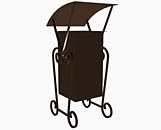 Урна металлическая с козырьком, размером 0,34*0,34*0,9м. Должна быть окрашена порошковой эмалью металлических частей с предварительной огрунтовкой. Емкость с ручкой изготовлена из листового металла толщиной не менее 2мм. Опорные стойки должны быть выполнены с помощью фигурной ковки. Соединение стоек с емкостью за счёт вращающегося механизма необходимого для опрокидывания. Урна должна иметь козырёк необходимый для защиты от попадания  атмосферных осадков.  Изготовление урны антивандальное. Срок эксплуатации не менее 12 летДетская горка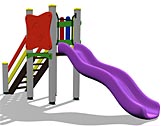 Комплекс должен состоять из следующих комплектующих:Столбы опорные размером не менее 90х90 см, в комплекте с опорными стаканами из клееного бруса – не менее 6 шт.Площадка размером не менее 80х80 см – не мене 1 шт.Спуск из ПНД, с высоты не ниже 80 см. и не выше 100 см –  1 шт.Лестница не менее 6  ступеней в комплекте с поручнями – не менее 1 шт.Поручень – ограничитель – 2 шт.Ограждение забор - 2 шт.Комплект крепежа.            Сборка данного комплекса должна осуществляется с помощью, указанных в паспорте саморезов, болтов и шпилек. Весь крепеж (метизы) изготовлен из качественной стали и имеет покрытие стойкое к атмосферному и механическому воздействию. Крепление всех деталей комплекса осуществляется через пластиковые защитно-декоративные заглушки округлой формы. Деревянные опорные стойки комплекса изготовлены из клееного бруса, полученного путем ваймового склеивания деревянных ламелей (не менее трех на брус). Брус профилирован на четырехстороннем станке, что позволяет получить четкую геометрию и абсолютно ровные поверхности. По каждой из сторон бруса проходит технологический паз – водосток, увеличивающий срок службы бруса. Для крепления к грунту брус оснащен Н-образной металлической скобой с технологическими отверстиями для водоотведения (либо металлическим стаканом), устанавливаемой на производстве. Верхний торец брус защищает пластиковая заглушка.  Металлические детали комплекса изготовлены из металла и имеют двойную порошковую окраску. Лестница и площадка комплекса должны быть изготовлены из высококачественной ламинированной березовой фанеры повышенной влагостойкости ФСФ, толщиной не менее 21 мм., нанесенной на поверхность сеткой, обеспечивающей надежное сцепление обуви ребенка и препятствующей скольжению.  Декоративное ограждение, элементы крыши, поручни лестницы и молдинги изготовлены из шлифованной березовой фанеры повышенной влагостойкости ФСФ, загрунтованы вододисперсионным акриловым грунтом и покрыты двойным слоем вододисперсионной акриловой краски, содержащей деревозащитные компоненты и обеспечивающей грязе и водоотталкивающее покрытие. Лотки спусков должны быть изготовлены из высококачественного ПНД (пищевого полиэтилена низкого давления)  различного цвета. При изготовлении изделий из ПНД  должны применяються компоненты, нейтрализующие статическое напряжение, а также стойкие к ультрафиолетовому излучению. Применение современных красителей позволяет изделиям сохранять цветность в течение 12 - 15 лет. Температурный режим эксплуатации детских игровых комплексов от -65 до +65° С.Срок эксплуатации не менее 12 лет.При установке данного комплекса не допускается:- применение не клееного бруса для деревянных опорных стоек;- не порошковая окраска металлических элементов комплекса;- применение фанеры ФК;- применение площадок, лестниц и ступеней не покрытых специальным ламинатом-сеткой;- применение пластиковых спусков, изготовленных не из ПНД.